Работа библиотеки МОУ СОШ №53 г. Сочи в помощь освоению школьной программы.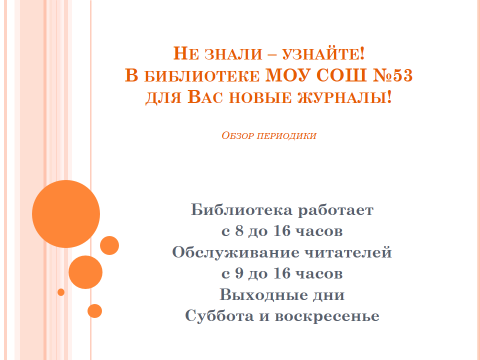 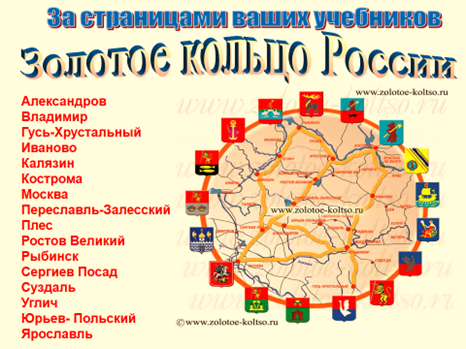 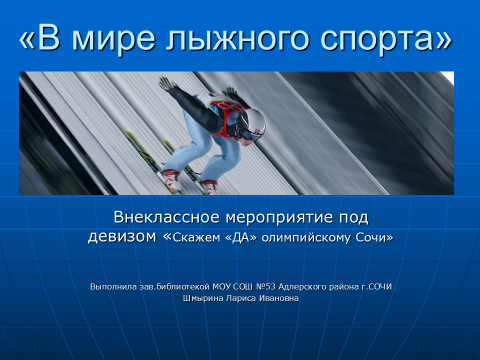 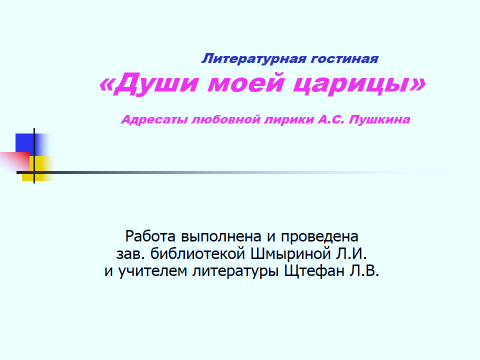 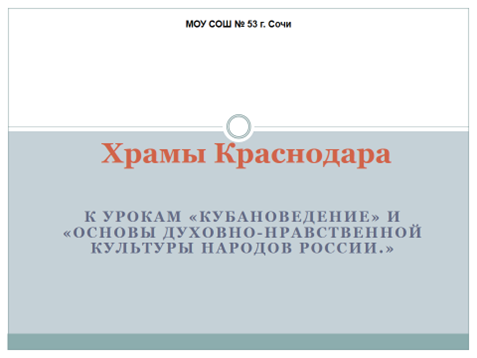 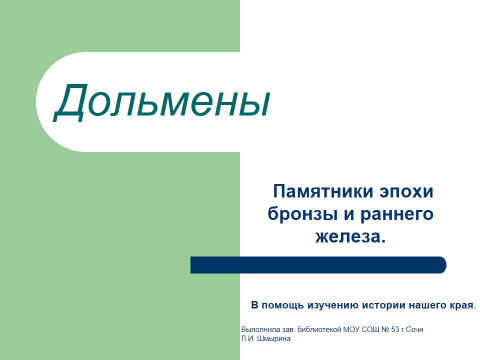 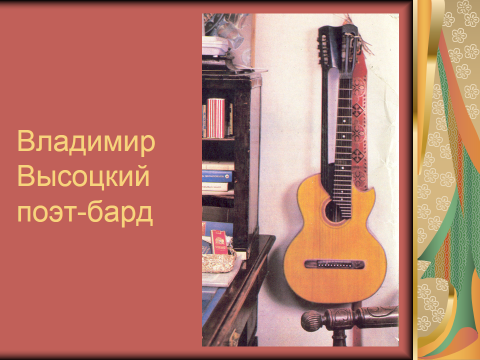 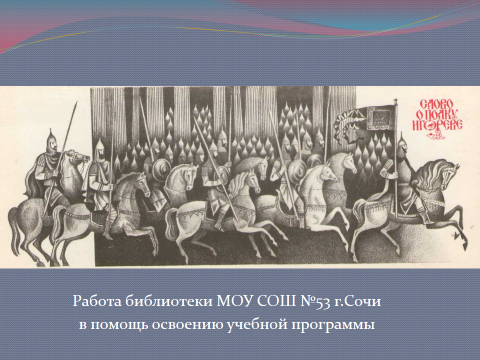 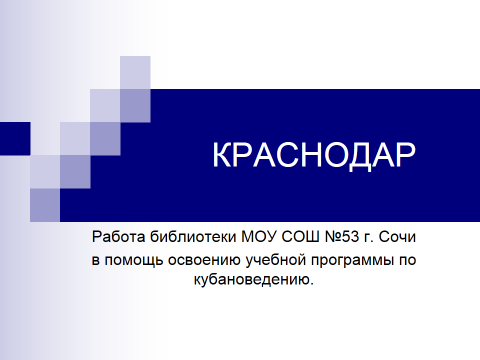 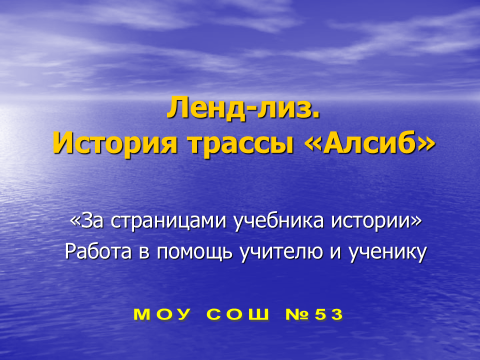 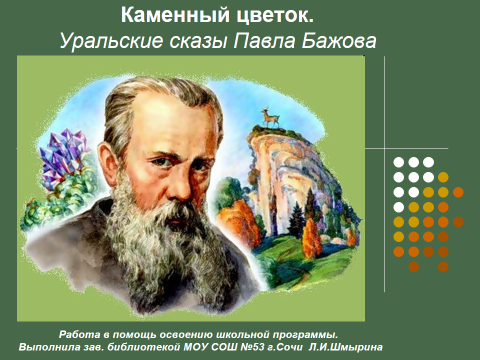 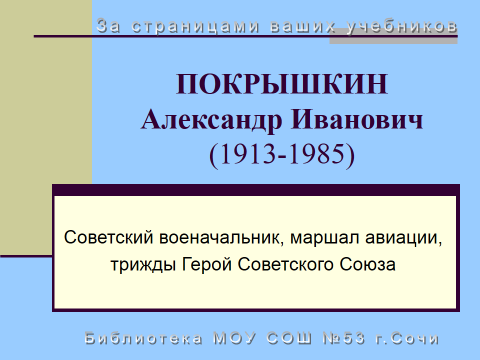 